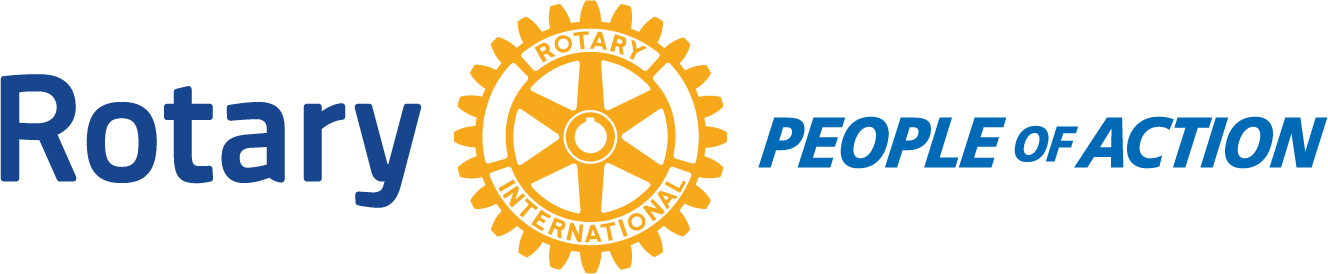 Rules forRevv’d Up Rotary Round UP Scavenger Hunt/ Car RallySaturday October 3, 2020Staggered start times     Entry Fee $100.00/vehicleObject: to collect items, answer questions, and take photos of your team at the required locations and be back to the start point in 3 hours. Start at the Town of Okotoks Operation Building (118 North Railway Street) at your emailed start time, you have 3 hours to complete your task and return to the Operations Parking Lot. Be on time! or loose points for being late!You may have between 2-6 players on your team.There must be a seat belt for every member of team.Bring a mask and hand sanitizer.Your start time will be emailed to you. Don’t be late!You must work as a team throughout the 3 hours.Not all teams have the same package of questions, clues, and challenges.When asked to take a picture, all members of your team must be in the picture.All pictures need to be on the same phone, or camera, throughout the entire 3 hours.There is a point system to decide who will be the winner.Although this is a race, the total objective is to have FUN, FUN, FUN...Work as a team, with no speeding tickets and humour still intact. Hint: you may not be able to finish all the challenges in the 3 hours!Contact Trish Henderson @ rotarypjh56@gmail.com or 403-585-5571 with any questions. Entry Fee $100.00 per vehicleEntry Name and Registration-please print clearlyFAMILY/TEAM NAME: _____________________________________PARTICIPANTS: ________________, _________________________,___________________________,________________________________ADDITIONAL MEMBERS OF YOUR TEAM:Email: ___________________________________ Phone number of contact person________________________We accept email transfers, the square, and cheques for payment.  Make cheque out to Rotary Club of OkotoksP.O. Box 84, Okotoks Alberta T1S 1A4